ZŠ Školní divadelní představeníVe středu 21. 12. 2022 bylo na základní škole uvedeno skvělé představení Příběh dědka Všudyfouse, o které se postarala naše asistentka Anička Duchaňová.Příběh vyprávěl jednu z verzí, jak vznikly Vánoce. Představení si děti moc užily a připomněly si, co je o Vánocích opravdu důležité.Přejeme všem krásné vánoční svátky a hodně zdraví do nového roku 2023.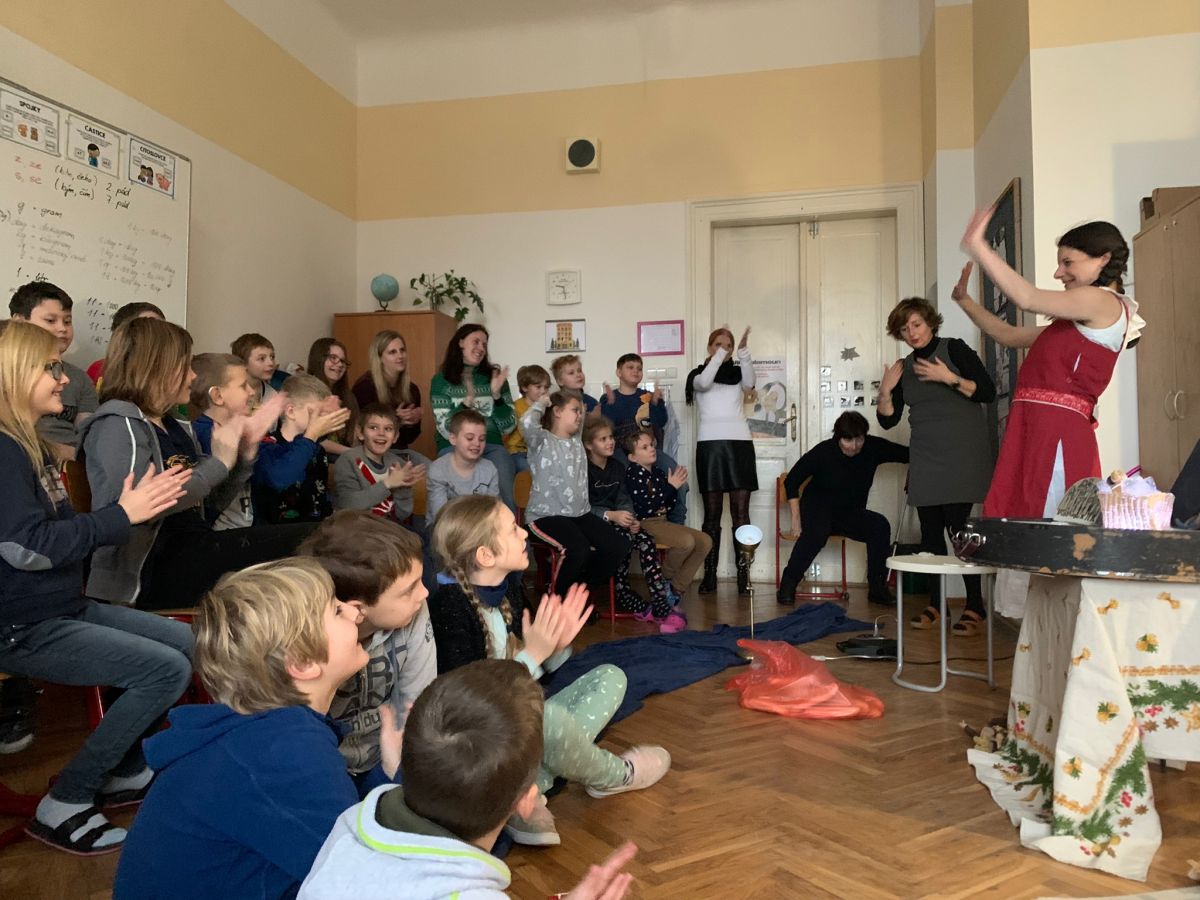 